Batman’s BearingsGive the direction and bearing upon which Batman has to travel and use the scale to calculate how far he has gone whilst catching all the criminals.Note: all directions are North, North East, East, South East, South, South West, West or North West.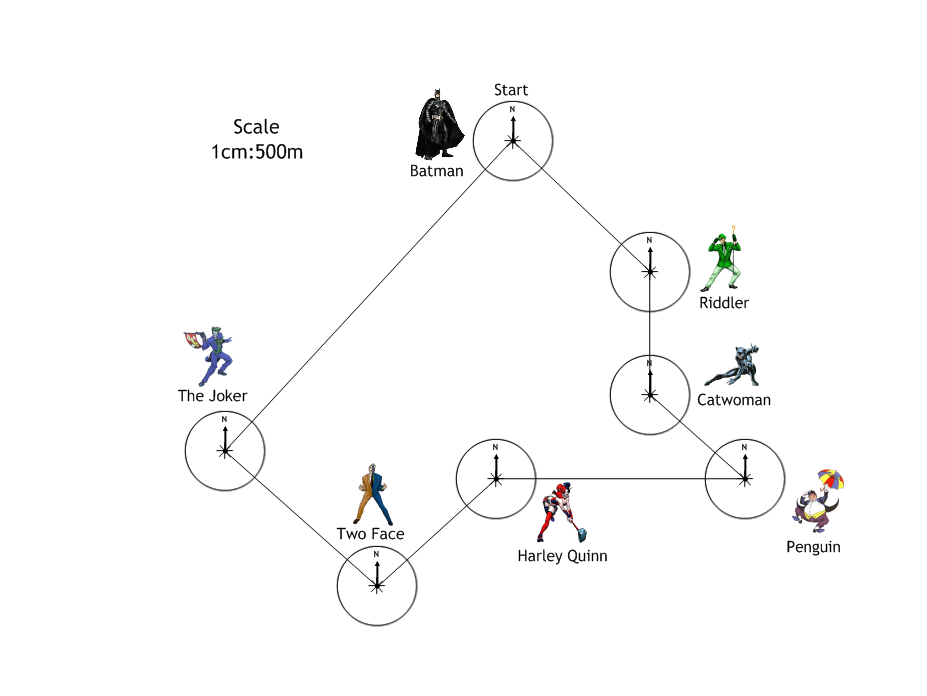 FromToDirectionBearingDistance (m)StartRiddlerRiddlerCatwomanCatwomanPenguinPenguinHarley QuinnHarley QuinnTwo FaceTwo FaceThe JokerThe JokerFinish